Załącznik do Uchwały Nr 84/2024Zarządu Powiatu w Bielsku-Białejz dnia 6 marca 2024 r.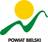 Ankietazgłaszania opinii do projektu uchwały Rady Powiatu w Bielsku-Białej w sprawie tygodniowego obowiązkowego wymiaru godzin zajęć nauczycieli szkół prowadzonych przez Powiat Bielski, a niewymienionych w art. 42 ust. 3 Karty NauczycielaInformacja o zgłaszającym:Zgłaszane uwagi:Imię i nazwisko osoby zgłaszająceje-mailnr tel.Treść uwagiUzasadnienie uwagi